EntertainmentAgency.slite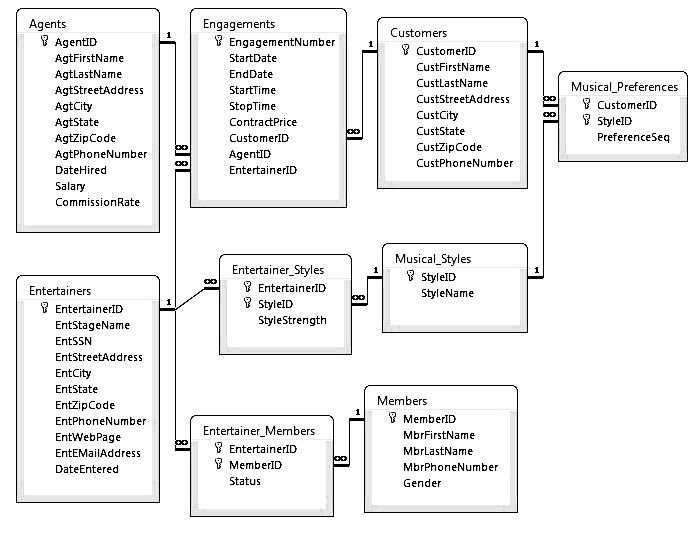 Recipes.sqlite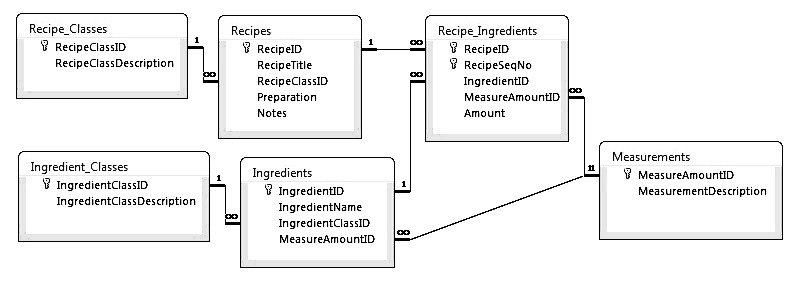 BowlingLeague.sqlite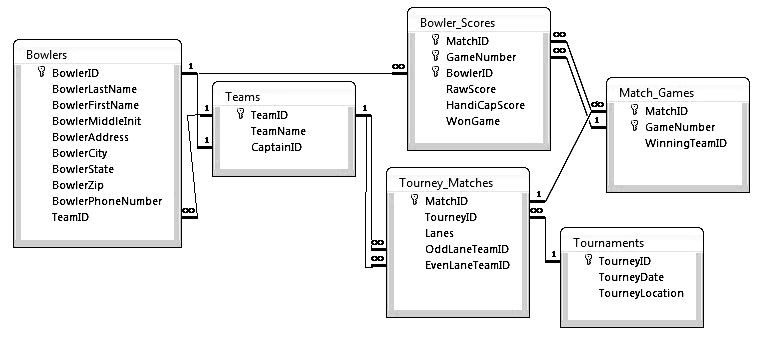 SalesOrders.slite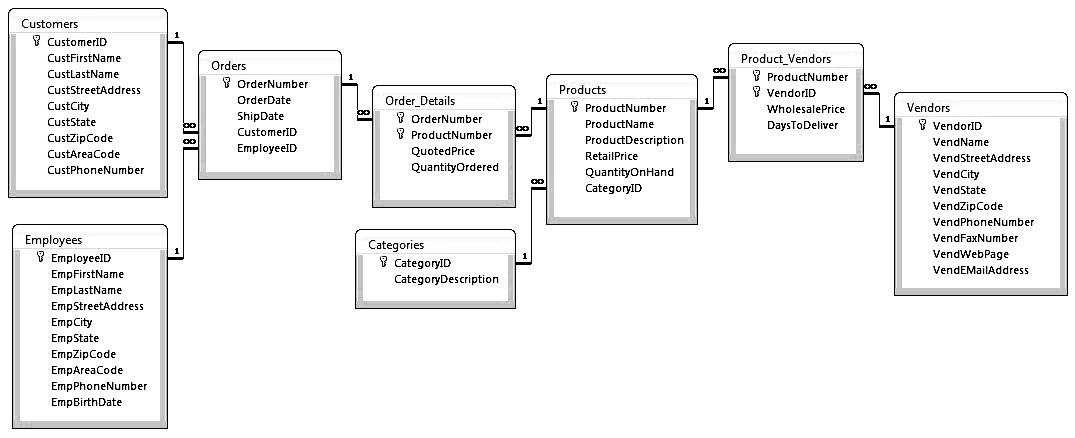 SchoolScheduling.sqlite         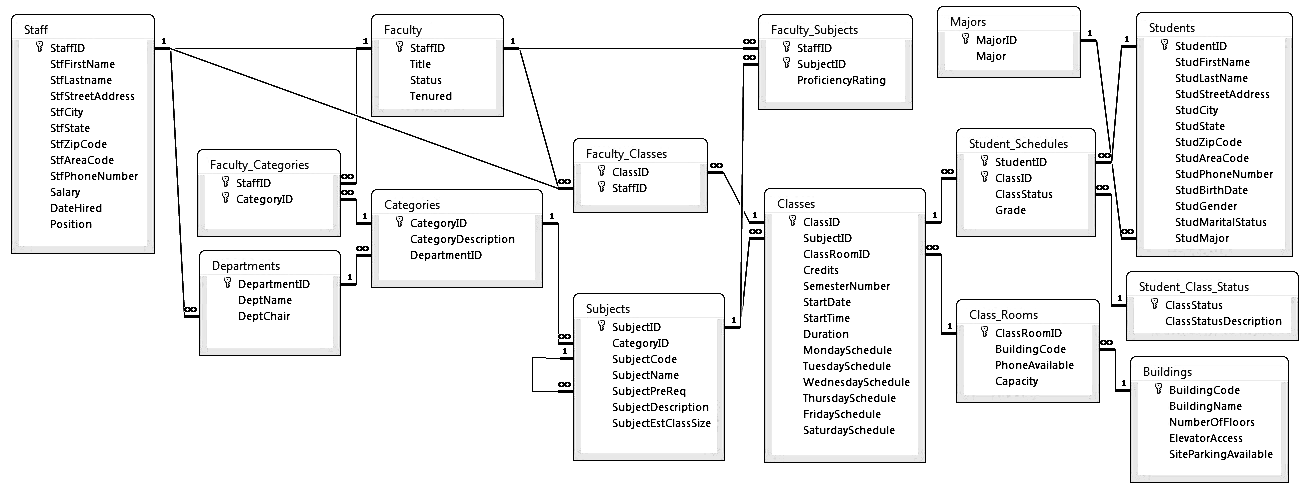 